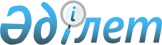 "Кемені, оның ішінде шағын көлемді кемені және оған құқықтарды мемлекеттік тіркеу қағидаларын бекіту туралы" Қазақстан Республикасы Инвестициялар және даму министрінің міндетін атқарушының 2015 жылғы 23 қаңтардағы № 51 бұйрығына өзгерістер енгізу туралыҚазақстан Республикасы Көлік министрінің 2023 жылғы 2 қарашадағы № 49 бұйрығы. Қазақстан Республикасының Әділет министрлігінде 2023 жылғы 3 қарашада № 33606 болып тіркелді
      ЗҚАИ-ның ескертпесі!
      Осы бұйрықтың қолданысқа енгізілу тәртібін 4 т. қараңыз
      БҰЙЫРАМЫН:
      1. "Кемені, оның ішінде шағын көлемді кемені және оған құқықтарды мемлекеттік тіркеу қағидаларын бекіту туралы" Қазақстан Республикасы Инвестициялар және даму министрінің міндетін атқарушының 2015 жылғы 23 қаңтардағы № 51 бұйрығына (Нормативтік құқықтық актілерді мемлекеттік тіркеу тізілімінде № 10400 болып тіркелген) мынадай өзгерістер енгізілсін:
      көрсетілген бұйрықпен бекітілген Кемені, оның ішінде шағын көлемді кемені және оған құқықтарды мемлекеттік тіркеу қағидаларында:
      1-қосымша осы бұйрыққа 1-қосымшаға сәйкес жаңа редакцияда жазылсын;
      12-қосымша осы бұйрыққа 2-қосымшаға сәйкес жаңа редакцияда жазылсын.
      2. Қазақстан Республикасы Көлік министрлігінің Көлік комитеті заңнамада белгіленген тәртіппен:
      1) осы бұйрықты Қазақстан Республикасының Әділет министрлігінде мемлекеттік тіркеуді;
      2) осы бұйрықты Қазақстан Республикасы Көлік министрлігінің интернет-ресурсында орналастыруды қамтамасыз етсін.
      3. Осы бұйрықтың орындалуын бақылау жетекшілік ететін Қазақстан Республикасының Көлік вице-министріне жүктелсін.
      4. Осы бұйрық алғашқы ресми жарияланған күнінен кейін күнтізбелік алпыс күн өткен соң қолданысқа енгізіледі.
       "КЕЛІСІЛДІ"
      Қазақстан Республикасы
      Ұлттық экономика министрлігі
       "КЕЛІСІЛДІ"
      Қазақстан Республикасы 
      Цифрлық даму, инновациялар және 
      аэроғарыш өнеркәсібі министрлігі  Кемелердің тіркеу нөмірлері
      1. Кемелерге тiркеу нөмiрлерiн беру төменде санамаланған литерлерді пайдалану арқылы жүзеге асырылады:
      1) Жоғарғы Ертіс бассейніне – "ER";
      2) Орал бассейніне – "ZH";
      3) Іле бассейніне – "IL";
      4) Балқаш бассейніне – "B";
      5) Есіл бассейніне – "ES";
      6) Сырдария бассейніне – "S";
      7) Каспий бассейніне – "Q";
      8) Орталық бассейнге (Қазақстан Республикасының басқа су қоймаларына) – "OR".
      Жалға алынған шетелдiк кемелердiң тiзiлiмiне енгiзiлген кеменiң тiркеу нөмiрiне "А" әрпi қосылады.
      2. Кеменiң тiркеу орнын белгiлеу мақсатында нақты бассейн үшiн белгiленген әрiптiк литерге цифрлық литер де қосылады:
      1) Өскемен учаскесі – "ER-1";
      2) Семей учаскесі-" ER -2";
      3) Павлодар учаскесі – "ER-3";
      4) Орал учаскесі-"ZH-1";
      5) Атырау учаскесі-"ZH-2";
      6) Қарағанды учаскесі (орталық бассейн үшін)-"OR-1";
      7) Қарағанды учаскесі (Балқаш бассейні үшін)-"B-1";
      8) Алматы учаскесі (Балқаш бассейні үшін)-"B-2";
      9) Жамбыл учаскесі – "B-3";
      10) Жетісу учаскесі (Балқаш бассейні үшін)-"B-4";
      11) Астана қаласының учаскесі – "ES-1";
      12) Петропавл учаскесі-"ES-2";
      13) Қостанай учаскесі – "ОR-2";
      14) Түркістан учаскесі - "S-1";
      15) Қызылорда учаскесі – "S-2". Өздігінен жүретін шағын көлемді кемелердің тіркеу нөмірлері
      Уәкiлеттi орган облыстар және қалалар бойынша тiркеу нөмiрлерiн белгiлейдi:
      1) Абай облысы - АBА 0001-ден 9999-ға дейін;
      2) Ақмола облысы - АQМ 0001-ден 9999-ға дейін;
      3) Астана қаласы - AST 0001-ден 9999-ға дейін;
      4) Ақтөбе облысы - АQT 0001-ден 9999-ға дейін;
      5) Алматы облысы - АLM 0001-ден 9999-ға дейін;
      6) Алматы қаласы - АLQ 0001-ден 9999-ға дейін;
      7) Атырау облысы - АTR 0001-ден 9999-ға дейін;
      8) Шығыс Қазақстан облысы - SHQ 0001-ден 9999-ға дейін;
      9) Жамбыл облысы - JAM 0001-ден 9999-ға дейін;
      10) Жетісу облысы - JET 0001-ден 9999-ға дейін;
      11) Қарағанды облысы - QAR 0001-ден 9999-ға дейін;
      12) Қызылорда облысы - QZL 0001-ден 9999-ға дейін;
      13) Қостанай облысы - QOS 0001-ден 9999-ға дейін;
      14) Маңғыстау облысы - MAN 0001-ден 9999-ға дейін;
      15) Павлодар облысы - PAV 0001-ден 9999-ға дейін;
      16) Солтүстік Қазақстан облысы - SQO 0001-ден 9999-ға дейін;
      17) Ұлытау облысы - ULT 0001-ден 9999-ға дейін;
      18) Батыс Қазақстан облысы - BQO 0001-ден 9999-ға дейін;
      19) Түркістан облысы - TUR 0001-ден 9999-ға дейін;
      20) Шымкент қаласы - SHY 0001-ден 9999-ға дейін.
					© 2012. Қазақстан Республикасы Әділет министрлігінің «Қазақстан Республикасының Заңнама және құқықтық ақпарат институты» ШЖҚ РМК
				
      Қазақстан Республикасының Көлік министрі 

М. Карабаев
Қазақстан Республикасының
Көлік министрінің
2023 жылғы 2 қарашадағы
№ 49 Бұйрыққа
1-қосымшаКемені, оның ішінде
шағын көлемді кемені
және оған құқықтарды
мемлекеттік тіркеу
қағидаларына
1-қосымшаҚазақстан Республикасының
Көлік министрінің
2023 жылғы 2 қарашадағы
№ 49 Бұйрыққа
2-қосымшаКемені, оның ішінде
шағын көлемді кемені
және оған құқықтарды
мемлекеттік тіркеу
қағидаларына 
12-қосымша